ПРОТОКОЛ № 318/МЭ -РЗакупочной комиссии по Запросу предложений в электронной форме (участниками которого могут быть только субъекты МСП) 31201-ЭКСП-ЭКСП ПРОД-2020-ДРСК Канцелярские товары (бумага офисная)»   № ЕИС – 31908472296 МСП		СПОСОБ И ПРЕДМЕТ ЗАКУПКИ: Запрос предложений в электронной форме, участниками которого могут быть только субъекты малого и среднего предпринимательства на право заключения договора «Канцелярские товары (бумага офисная)» лот 31201-ЭКСП-ЭКСП ПРОД-2020-ДРСК  НМЦ лота в соответствии с Извещением о закупке: – 5 427 048,74 руб. без учета НДС.КОЛИЧЕСТВО ПОДАННЫХ ЗАЯВОК НА УЧАСТИЕ В ЗАКУПКЕ: 2 (две) заявки.КОЛИЧЕСТВО ОТКЛОНЕННЫХ ЗАЯВОК: 0 (ноль) заявок.ВОПРОСЫ, ВЫНОСИМЫЕ НА РАССМОТРЕНИЕ ЗАКУПОЧНОЙ КОМИССИИ: О рассмотрении результатов оценки вторых частей заявок О признании заявок соответствующими условиям Документации о закупкеВОПРОС №1. О рассмотрении результатов оценки вторых частей заявок УчастниковРЕШИЛИ:Признать объем полученной информации достаточным для принятия решения.Принять к рассмотрению вторые части заявок следующих участников:ВОПРОС №2. О признании заявок соответствующими условиям Документации о закупкеРЕШИЛИ:Признать вторые части заявок 263925/ООО "АЛЬМА", 264630/ООО "ОСКАР" удовлетворяющими по существу условиям Документации о закупке и принять их к дальнейшему рассмотрению.Секретарь Закупочной комиссии 1 уровня 	                                      М.Г. ЕлисееваИгнатова Т.А.397-307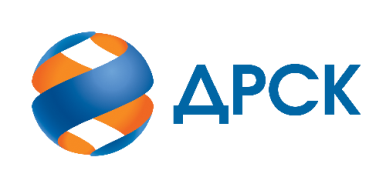 АКЦИОНЕРНОЕ ОБЩЕСТВО «ДАЛЬНЕВОСТОЧНАЯ РАСПРЕДЕЛИТЕЛЬНАЯ СЕТЕВАЯ КОМПАНИЯ»г.  Благовещенск17.12.2019№п/пИдентификационный номер УчастникаДата и время регистрации заявки11.11.2019 11:44263925/ООО "АЛЬМА"12.11.2019 06:07264630/ООО "ОСКАР"№п/пДата и время внесения изменений в заявкуНаименование Участника, его адрес, ИНН и/или идентификационный номер111.11.2019 11:44263925/ООО "АЛЬМА"212.11.2019 06:07264630/ООО "ОСКАР"